Приложение № 3 к договору                                                                        теплоснабжения  № <Номер договора> ______________________Температурный график сетевой воды на отопление и ГВС г. Тамбоваот Тамбовской ТЭЦ (на ОЗП 2018 г. – 2019 г.)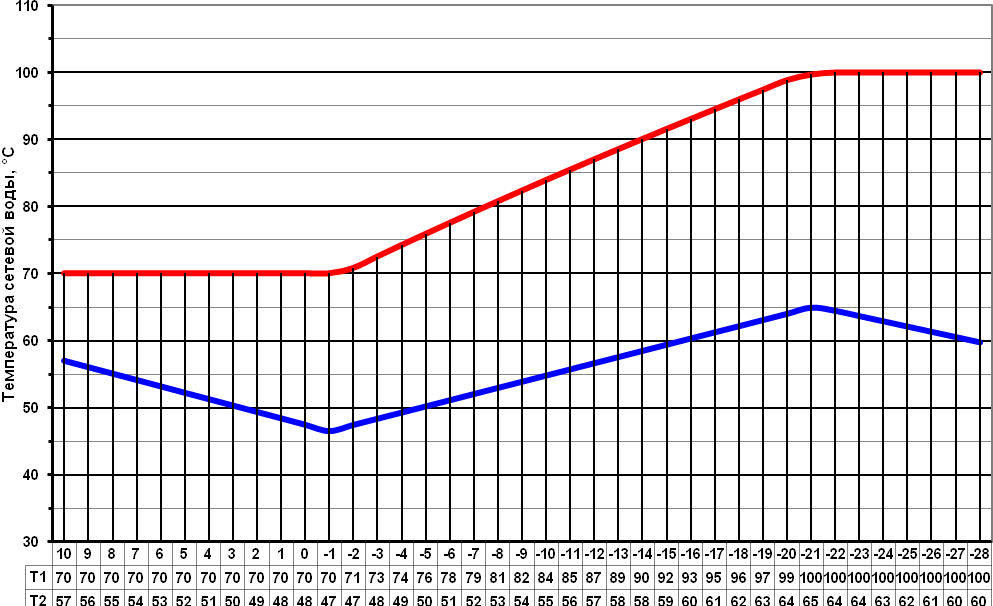 «Теплоснабжающая организация»<Должность>«Абонент»<ДолжностьПотребителяИП><Потребитель>_____________<РуководительИнициалыДок>_____________<РуководительИнициалыДок> 